Name                        :            IMAN  						                        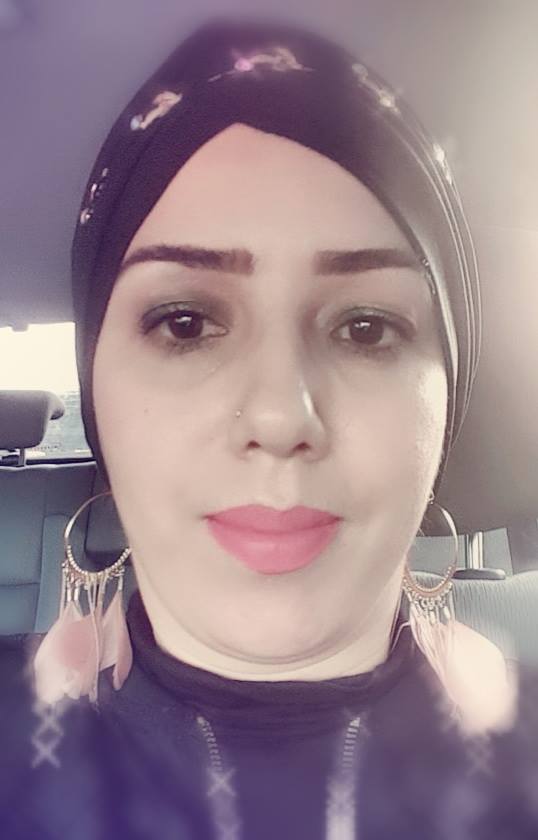 Email                        :          iman.369348@2freemai.com 	Birth Date                 :           12/01/1980Years of experience   :           10 yearsNationality                 :           Tunisian Language                  :           English, Arabic, FrenchCurrent Location         :           Abu Dhabi Visa status                 :          Husband Sponsorship Availability                  :           IMMEDIATELY OBJECTIVES:I am seeking a competitive and challenging environment where I can serve your organization and establish an enjoyable career for myself.EDUCATION 2002       :      High school graduation                      Moknin School / Tunisia2003       :     Certificate of computer network office                       Training Center / Tunisia	EXPERIENCE:Receptionist  @ Visage Polyclinic Abu Dhabi, UAE/ June 2016- PresentResponsibilitiesExcellent written and verbal communication skills Profound customer service acumen Ability to communicate efficiently with clients, clinic management and sales staff Professional relationship building skills Demonstrated ability to work as a team player and eager to learn and help other team members Able to excel in an surroundings that sets goals, tracks progress, and strives for growth Proven ability to work independently Good time management skills; able to manage multiple tasks simultaneously Committed to maintain the highest levels of organization’s mission and values Able to work flexible days and weekends Enjoy working in a fast paced work settingSales & Marketing Executive @ Polish Beauty Salon Abu Dhabi, UAE/ October 2015 - May 2016ResponsibilitiesBuild customer pipelines for expected businessSolicit existing and new customers for business opportunitiesPromote and sell the company productsOffer discounts and deals where appropriatePromote the business by working closely with the marketing departmentLiaison with suppliersCreate detail proposed quotationsAnswering incoming calls and direct them properlyTake and relay messages effectivelyTake dictation for executive task and type correspondenceEnsured cleanliness of the front desk at all timesSales & Marketing Executive @ Qasar Al Masraouia Company Abu Dhabi, UAE/ Oct 2013 – May 2015ResponsibilitiesConducting web based interactive product demonstrations for customersProviding a high level of customer service to assigned clientsCommunicating with high profile clientsGiving clients support during all stages of a saleKeeping accurate records of all sales and prospecting activitiesAdvising customers when they are making purchase decisionsResolving customer complaints and disputesProviding customers with technical product informationAssisting walk-in customers find what they are looking forWriting up email proposalsResponding to pricing enquiries Qualifying potential new customersGrowing existing business relationships and acquire new onesReal Estate Broker @ Aspiration Properties Abu Dhabi, UAE/ December 2011- April 2013ResponsibilitiesOrganising sales visitsDemonstrating/presenting productsEstablishing new businessMaintaining accurate recordsReviewing sales performanceNegotiating contractsAnswered queries and concerns regarding equipment, pricing, and availabilityEnsured that every customer has a positive experiencepricing, and availabilityEnsured that every customer has a positive experienceSales & Marketing Executive @ Pure Sky Corner Telemarketing Comp. AD, UAE/ March 2010 -  June 2010ResponsibilitiesConducting web based interactive product demonstrations for customersConducting cold calls and creating professional networkingDeveloping pipeline of new opportunitiesIdentifying and creating business requirements with senior decision makersBuilding strong relationships at all stakeholdersDeveloping successful territory plansExecutive Secretary @El Mouradi Hotel Mahdia Tunisia; Hammamet Tunisia; Sousse Tunisia / May 2004 - December 2010Responsibilities Coordinate office management activities to aid executivesResearch and compile confidential documentsTake and record minutes of the meetingScreen incoming correspondence and ensure delivery to intended recipientCreate and maintain a liaison between executivesCompose letters and other correspondenceProduce reports and chartsPrepare meeting agendas and collect related materialReview and proofread documents for executives’ signaturesOversee office budget and recommendations on office expenditureTook telephone calls and relayed messagesMaintained diaries and arranged appointmentsTyped documents and manage filing activitiesOrganized meetings and prepared agendas and materialsHandled correspondenceAdministrative Assistant @ SMF Company Mahdia, Tunisia/ March 2003 - April 2004Responsibilities  Prepare, record, check over and proofread correspondence, invoices, presentations, brochures, publications, reports and relevant materialRecord and prepare minutes of meetingsOrganize travel schedules and book reservationsDetermine and launch office proceduresOpen and distribute incoming regular and electronic mail and other material and co-ordinate the flow of information internally and with other departments and organizationsSet up and uphold manual and automated information filing systemsOrder workplace supplies and maintain recordSchedule and verify appointments and meetings of managersMarketing Assistant @ Insaf Information Company Mahdia, Tunisia January 2002 -  February 2003Responsibilities Assist the marketing manager and the marketing team with all marketing activitiesDevelop product descriptionsHandle production of marketing materials and literatureCoordinate the production of a wide range of marketing communicationsProvide support for marketing events and exhibition displaysWrite articles and designed promotional advertsPrepare marketing blogs and looked after social media marketingUpload product information to e-commerce websitesKeep marketing department’s documentation and databases up-to-dateValidate product inventory and updated promotionsParticipate in weekly team meetings and other key meetings to gain exposure to the businessComplete other projects as assignedAccounting Assistant  Meat @ General Company Mahdia, Tunisia January 2001 - January 2002Responsibilities  Review expense reports and cash advancesProcess accounts payable checks and bi-weekly payrollPrepare monthly account reconciliation analysisManage electronic funds transferPost and maintain accounting documents in the databaseEnsure invoice payments